パソコン小話（２６８）2019/11/8Outlookメールの表示　その２：見る時の文字の大きさ受信したメールの文字が小さく読みづらい・・・そんな時は、ズーム倍率を変えてみましょう。メール本文を見る時の文字の大きさを変える1．プレビューの文字の大きさを変える本文の上で、Ctrlボタンを押しながら、マウスのフォイールボタン（回転する駒）を向こう側に回す（字が大きくなる）。反対に回せば小さくなる・・・・％が薄く表示される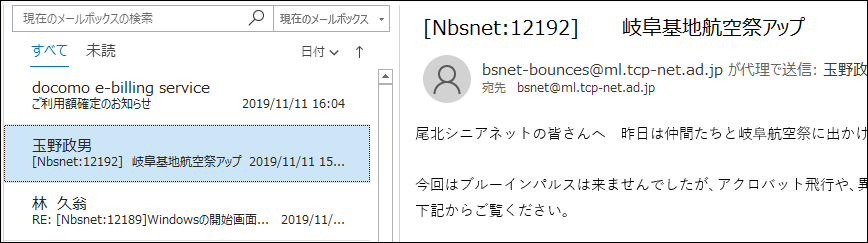 　　※上手くいかない時は、本文の上で一度クリックしてから、上記の　　　操作をすると良い。　　　他のメールに切り替えると、100％に戻ってしまいます。2．件名をダブルクリックして、本文を単独ウィンドウで開いた場合の文字の大きさを変える　　①上記1，の方法で、マウス操作で大きさが変えられる②別な方法　　　　メッセージ　→　ズーム　→　倍率指定（例：120％）　→　この設定を保存するにチェック（古いOutlookにはこのボタンがない）→　ＯＫ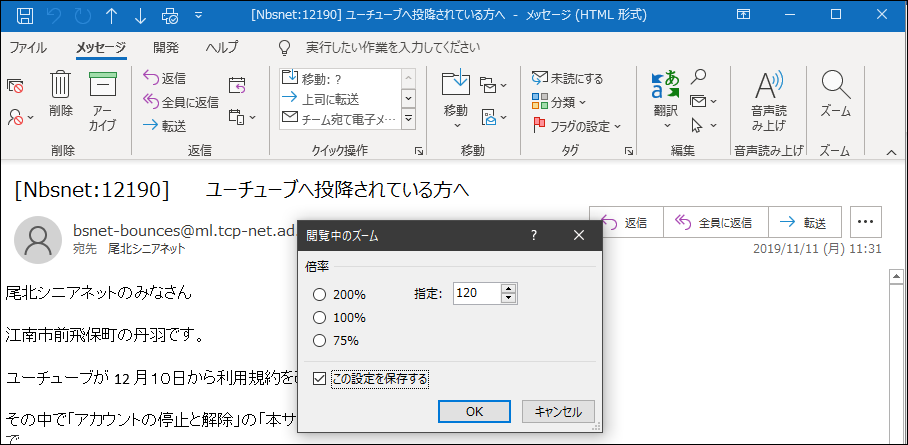 この操作で倍率を変えた場合、ほかのメールを見る時も有効となる画面右下のズームボタンでも、一時的な大きさが変わる。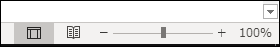 全てのメールに適用したい時は、上記②の操作が必要。3．メールの表示を、プレビュー無しで設定している場合は、文字の大きさは変わりません。また、ズームも効きません。メールをダブルクリックで開けば、上記2．の方法で可能です。4．本文以外のリボンとか、件名など大きさは変わりません。windowsの大元の倍率を変える必要がありますが、パソコン全体に及び、表示に不都合が発生する場合があります。以上